REPLY FORMPlease return the present page duly filled in to the following e-mail: C4T-Services@cedefop.europa.eu NP/DCM/RVOUD-EBAR/Audiovisual_production_services/005/18Provision of audiovisual production services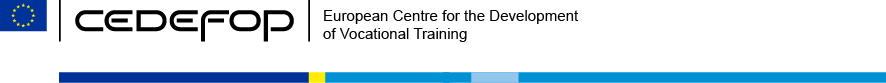 FINANCE AND PROCUREMENTThessaloniki, 21 February 2018Name of the Company / OrganisationTitle, First name and last name of contact personFunctionAddressPost code, TownCountryTelephone (with international prefix)Fax (with international prefix)E-mailInternet address (if applicable)